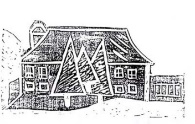 Základní škola a Mateřská škola Kanice,okr. Brno-venkov, příspěvková organizaceŽÁDOST O OSVOBOZENÍ Z VÝUKYve školním roce___________________________Žádám o osvobození mého syna/mé dcery__________________________________________________________________________________________,třída:________, z vyučování těchto předmětů: ___________________________________________________________________________________________________________________________________________________________.Odůvodnění žádosti:____________________________________________________________________________________________________________________________________________________________________________________________________________________________________________________________________V ____________________, dne:_____________Podpis zákonného zástupce žáka/žákyně:_______________________________Příloha: Potvrzení lékaře